	Mrs. Rivera 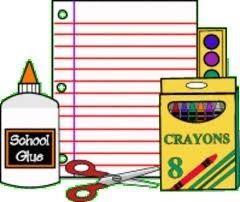 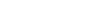 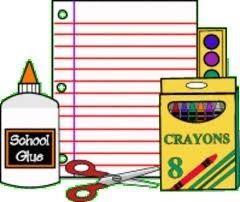 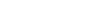 Pre-K Classroom Wish List As we look forward to providing a safe environment for your child at our VPK program we are asking for the following supplies from the wish list.  Thank you in advance for your donation.1 – pack of a colorful multi-pack of Expo dry erase markers1 – Pack of 3 count Tissue Boxes-----available at the Dollar store 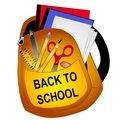 1 – 3 container anti-viral wipes (for example Lysol, Clorox) 1 – Crayola Markers regular (not thin)Crayola colored pencils1 – medium-size Hand sanitizer (8oz)1 – Roll of paper towels 1 – pack Large white paper plates (not Styrofoam) -----available at the Dollar store Good quality headphones/ $5 up (please write name)– Elmer’s glue  – Glue sticks (Large size) 1 – box of Ticonderoga Beginners No.2 pencils (2 or 12) 1 – Zip lock bags (quart and Gallon) w/ zip-top-----available at Dollar                     Store 1 – Pack of Play dough – multi pack. Play dough brand please1 – College-ruled notebook (70 sheets)  1 – Backpack large enough to hold folder, clothes, lunch box, and bottlePlease send a water bottle filled every day.Extra Change in Clothing  Extra Clothes: Please send extra set of clothing (pants, shirt, underwear, and socks) inside a zip-lock bag to be kept in the classroom in case of an accident. Remember that accidents can include spilled milk or bathroom accidents.  When accidents happen, we’ll be ready. Wrap AroundIf your child is staying for our wrap around program from 11:30-3:00p.m., they must bring a mat (Preferably Blue & Red Mat) THIN, and with a SMALL blanket and a small pillow. NO SLEEPING BAG OR REGULAR BEDDING SHEETS OR LARGE PILLOWS. 